Publicado en Madrid el 24/09/2018 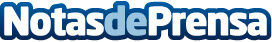 Razones por las que a algunos niños les cuesta hacer los deberes, según el neuropediatra Manuel Antonio FernándezCon la llegada del curso escolar empieza la batalla diaria de muchas familias: los deberesDatos de contacto:Manuel Antonio Fernándezwww.elneuropediatra.es675943952Nota de prensa publicada en: https://www.notasdeprensa.es/razones-por-las-que-a-algunos-ninos-les-cuesta_1 Categorias: Medicina Educación Infantil Ocio para niños Cursos http://www.notasdeprensa.es